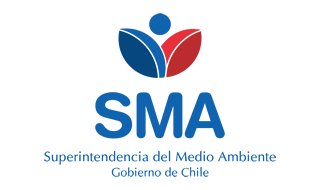 
INFORME DE FISCALIZACIÓN AMBIENTAL
Normas de Emisión
PISCICULTURA LOS ARRAYANES 
DFZ-2022-952-X-NE


Fecha creación: 12-05-2022

1. RESUMEN
El presente documento da cuenta del informe de examen de la información realizado por la Superintendencia del Medio Ambiente (SMA), al establecimiento industrial “PISCICULTURA LOS ARRAYANES”, en el marco de la norma de emisión NE 90/2000 para el reporte del período correspondiente entre ENERO de 2021 y DICIEMBRE de 2021.Entre los principales hallazgos se encuentran:  - No reportar con la frecuencia por parámetro solicitada- Exceder Caudal2. IDENTIFICACIÓN DEL PROYECTO, ACTIVIDAD O FUENTE FISCALIZADA
3. ANTECEDENTES DE LA ACTIVIDAD DE FISCALIZACIÓN
4. ACTIVIDADES DE FISCALIZACIÓN REALIZADAS Y RESULTADOS
	4.1. Identificación de la descarga
	4.2. Resumen de resultados de la información proporcionada
Punto Descarga: ETAPA II ESTERO SIN NOMBRE* En color los hallazgos detectados.
Punto Descarga: ETAPA I ESTERO SIN NOMBRE* En color los hallazgos detectados.
5. CONCLUSIONES
6. ANEXOS
RolNombreFirmaAprobadorVERONICA GONZALEZ DELFIN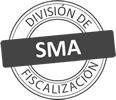 ElaboradorMARIA JOSE IGLESIAS OSSORIOTitular de la actividad, proyecto o fuente fiscalizada:
PISCICOLA HORNOPIREN S A
Titular de la actividad, proyecto o fuente fiscalizada:
PISCICOLA HORNOPIREN S A
RUT o RUN:
99556040-2
RUT o RUN:
99556040-2
Identificación de la actividad, proyecto o fuente fiscalizada:
PISCICULTURA LOS ARRAYANES 
Identificación de la actividad, proyecto o fuente fiscalizada:
PISCICULTURA LOS ARRAYANES 
Identificación de la actividad, proyecto o fuente fiscalizada:
PISCICULTURA LOS ARRAYANES 
Identificación de la actividad, proyecto o fuente fiscalizada:
PISCICULTURA LOS ARRAYANES 
Dirección:
HUALAIHUÉ, REGIÓN DE LOS LAGOS
Región:
REGIÓN DE LOS LAGOS
Provincia:
PALENA
Comuna:
HUALAIHUÉ
Motivo de la Actividad de Fiscalización:Actividad Programada de Seguimiento Ambiental de Normas de Emisión referentes a la descarga de Residuos Líquidos para el período comprendido entre ENERO de 2021 y DICIEMBRE de 2021Materia Específica Objeto de la Fiscalización:Analizar los resultados analíticos de la calidad de los Residuos Líquidos descargados por la actividad industrial individualizada anteriormente, según la siguiente Resolución de Monitoreo (RPM): 
- SISS N° 2779/2007Instrumentos de Gestión Ambiental que Regulan la Actividad Fiscalizada:La Norma de Emisión que regula la actividad es: 
- 90/2000 ESTABLECE NORMA DE EMISION PARA LA REGULACION DE CONTAMINANTES ASOCIADOS A LAS DESCARGAS DE RESIDUOS LIQUIDOS A AGUAS MARINAS Y CONTINENTALES SUPERFICIALESPunto DescargaNormaTabla cumplimientoMes control Tabla CompletaCuerpo receptorN° RPMFecha emisión RPMETAPA I ESTERO SIN NOMBRENE 90/2000Tabla 2-ESTERO SIN NOMBRE HUALAIHUE277911-09-2007ETAPA II ESTERO SIN NOMBRENE 90/2000Tabla 2-ESTERO SIN NOMBRE HUALAIHUE277911-09-2007Período evaluadoN° de hechos constatadosN° de hechos constatadosN° de hechos constatadosN° de hechos constatadosN° de hechos constatadosN° de hechos constatadosN° de hechos constatadosN° de hechos constatadosN° de hechos constatadosN° de hechos constatadosPeríodo evaluado1-23456789Período evaluadoInforma AutoControlEfectúa DescargaReporta en plazoEntrega parámetros solicitadosEntrega con frecuencia solicitadaCaudal se encuentra bajo ResoluciónParámetros se encuentran bajo normaPresenta RemuestraEntrega Parámetro RemuestraInconsistenciaEne-2021SINOSINO APLICANO APLICANO APLICANO APLICANO APLICANO APLICANO APLICAFeb-2021SINOSINO APLICANO APLICANO APLICANO APLICANO APLICANO APLICANO APLICAMar-2021SISISISISISISINO APLICANO APLICANO APLICAAbr-2021SISISISISINOSINO APLICANO APLICANO APLICAMay-2021SISINOSISINOSINO APLICANO APLICANO APLICAJun-2021SISISISISINOSINO APLICANO APLICANO APLICAJul-2021SISISISISINOSINO APLICANO APLICANO APLICAAgo-2021SISISISISINOSINO APLICANO APLICANO APLICASep-2021SISINOSISINOSINO APLICANO APLICANO APLICAOct-2021SISISISISINOSINO APLICANO APLICANO APLICANov-2021SISINOSISINOSINO APLICANO APLICANO APLICADic-2021SISISISISINOSINO APLICANO APLICANO APLICAPeríodo evaluadoN° de hechos constatadosN° de hechos constatadosN° de hechos constatadosN° de hechos constatadosN° de hechos constatadosN° de hechos constatadosN° de hechos constatadosN° de hechos constatadosN° de hechos constatadosN° de hechos constatadosPeríodo evaluado1-23456789Período evaluadoInforma AutoControlEfectúa DescargaReporta en plazoEntrega parámetros solicitadosEntrega con frecuencia solicitadaCaudal se encuentra bajo ResoluciónParámetros se encuentran bajo normaPresenta RemuestraEntrega Parámetro RemuestraInconsistenciaEne-2021SISINOSINOSISINO APLICANO APLICANO APLICAFeb-2021SISISISINOSISINO APLICANO APLICANO APLICAMar-2021SISISISINOSISINO APLICANO APLICANO APLICAAbr-2021SISISISINOSISINO APLICANO APLICANO APLICAMay-2021SISINOSINONOSINO APLICANO APLICANO APLICAJun-2021SISISISINOSISINO APLICANO APLICANO APLICAJul-2021SISISISINOSISINO APLICANO APLICANO APLICAAgo-2021SISISISINOSISINO APLICANO APLICANO APLICASep-2021SISINOSINOSISINO APLICANO APLICANO APLICAOct-2021SISISISINOSISINO APLICANO APLICANO APLICANov-2021SISINOSINOSISINO APLICANO APLICANO APLICADic-2021SISISISINOSISINO APLICANO APLICANO APLICAN° de Hecho ConstatadoExigencia AsociadaDescripción del Hallazgo4Reportar con la frecuencia por parámetro solicitadaEl titular no informa en su autocontrol la totalidad de las muestras solicitadas para los parámetros indicados en su programa de monitoreo, correspondiente al período: 
- ETAPA I ESTERO SIN NOMBRE en el período 01-2021
- ETAPA I ESTERO SIN NOMBRE en el período 02-2021
- ETAPA I ESTERO SIN NOMBRE en el período 03-2021
- ETAPA I ESTERO SIN NOMBRE en el período 04-2021
- ETAPA I ESTERO SIN NOMBRE en el período 05-2021
- ETAPA I ESTERO SIN NOMBRE en el período 06-2021
- ETAPA I ESTERO SIN NOMBRE en el período 07-2021
- ETAPA I ESTERO SIN NOMBRE en el período 08-2021
- ETAPA I ESTERO SIN NOMBRE en el período 09-2021
- ETAPA I ESTERO SIN NOMBRE en el período 10-2021
- ETAPA I ESTERO SIN NOMBRE en el período 11-2021
- ETAPA I ESTERO SIN NOMBRE en el período 12-20215Exceder CaudalSe verificó excedencia en el volumen de descarga límite indicado en el programa de monitoreo, correspondiente al período: 
- ETAPA I ESTERO SIN NOMBRE en el período 05-2021
- ETAPA II ESTERO SIN NOMBRE en el período 04-2021
- ETAPA II ESTERO SIN NOMBRE en el período 05-2021
- ETAPA II ESTERO SIN NOMBRE en el período 06-2021
- ETAPA II ESTERO SIN NOMBRE en el período 07-2021
- ETAPA II ESTERO SIN NOMBRE en el período 08-2021
- ETAPA II ESTERO SIN NOMBRE en el período 09-2021
- ETAPA II ESTERO SIN NOMBRE en el período 10-2021
- ETAPA II ESTERO SIN NOMBRE en el período 11-2021
- ETAPA II ESTERO SIN NOMBRE en el período 12-2021N° AnexoNombre AnexoNombre archivo1Anexo Informe de Fiscalización - Informes de EnsayoAnexo Informes de Ensayo PISCICULTURA LOS ARRAYANES.zip2Anexo Informe de Fiscalización - Comprobante de EnvíoAnexo Comprobante de Envío PISCICULTURA LOS ARRAYANES.zip3Anexo Informe de FiscalizaciónAnexo Datos Crudos PISCICULTURA LOS ARRAYANES.xlsx